The Effect of ZSM-5 Zeolite Crystal Size on p-xylene Selectivity in Toluene DisproportionationMohammed Albahar a*, Chaozhou Li b, Vladimir L. Zholobenko c, Arthur A. Garforth ba Research and Development Center, Saudi Aramco, Dhahran 31311,Saudi Arabia, *corresponding authorb School of Chemical Engineering and Analytical science, The University of Manchester, UK, M13 9PLc School of Chemical and Physical Sciences, Keele University, UKAbstractThe effect of crystal size was explored in this work aiming at enhancing p-xylene selectivity through toluene disproportionation over ZSM-5 zeolite. The different physicochemical properties of ZSM-5 were investigated using various characterization techniques including X-ray diffraction (XRD), pyridine adsorption, Fourier transform infra-red (FTIR), BET surface area by N2 adsorption, inductively coupled plasma (ICP) and scanning electron microscopy (SEM). Each catalyst was tested in a fixed bed reactor at a temperature 475 °C, weight hourly space velocity (WHSV) 3-83 h-1 and two different pressures (1 and 10 bar). ZSM-5 zeolites with crystal sizes 5, 50 and 100 µm were synthesized in house and compared with the commercially obtained ZSM-5 having a crystal size of 0.5 µm. As a result of increasing the crystal size the p-xylene selectivity was improved. This was attributed to the longer diffusion path lengths of the large crystals which imposed more diffusion constraints on the other xylene isomers. ZSM-5 zeolite with the largest crystal size 100 µm achieved the highest p-xylene selectivity (58 %) at the highest WHSV 83 h-1. However, this was accompanied by a low conversion (2 wt. %).  The best combination of p-xylene selectivity (40%) alongside 15 wt. % toluene conversion were achieved over ZSM-5 having 5 µm crystal size.Keywords: ZSM-5 Zeolite, Toluene, disproportionation, selectivity, Para-xyleneIntroductionPara-xylene is a highly demanded raw material mainly utilized in the synthesis of terephthalic acid, dimethyl terephthalate and purified terephthalic acid. These compounds are used to make polyesters such as polyethylene terephthalate (PET) which are widely used for making carbonated drinks and water containers [1,2]. As a result of the increasing demand on p-xylene in recent years (6-8% per year), the consumption will surpass the supply in the next few years [3]. To meet the increasing demand, the supply of p-xylene has to be increased in order to meet the high increasing demand. However, most of the plants are operating at full capacity. The production of p-xylene can be enhanced by converting less demanded and valuable refinery products, such as toluene through the disproportionation reaction to more demanded products like benzene and xylene. However, carrying out toluene disproportionation over commercial zeolites yields the thermodynamic equilibrium mixture of xylene isomers, approximately 23% p-xylene, 51% m- and 26% o-xylene) [4]. In the 1980s, Mobil developed ZSM-5 zeolite catalyst that has 10 membered rings channel system and pore size (0.51-0.58 nm). The structure of the catalyst offered an excellent performance as the pore opening almost matches the molecular diameters size of the main products and reactants (toluene, benzene and xylenes). Moreover, the diffusion of para-xylene in ZSM-5 is favoured over ortho- and meta-xylenes as it has the smallest molecular diameter compared to the other isomers. This is a significant factor making ZSM-5 stand out from other zeolite catalysts in terms of performance in toluene disproportionation [5, 6]. Although it is anticipated that p-xylene is a primary product leaving the pore mouth of ZSM-5 zeolite, it isomerizes on the external surface which leads to the production of xylene isomers in their thermodynamic equilibrium values. To obtain higher p-xylene selectivity than the thermodynamic equilibrium value, it was suggested that deactivating the external acid sites of the catalyst and increasing the diffusion pathway by increasing the crystal size are crucial factors [4, 7-16]. A unique relationship between o-xylene diffusion time, by adsorption measurements, and p-xylene selectivity was found by Olson and Haag. They noticed that increasing the crystal size of the zeolite reduced the diffusion rate and o-xylene diffusion. Therefore, p-xylene selectivity can be improved [17].Different studies in the literature reported that intracrystalline diffusion limitations can have a major effect on catalyst performance. Moreover, reducing or increasing the zeolite crystal size results in noticeable changes in the reaction rate and product selectivity [18, 19]. Hodala et al. [20] found that the catalyst crystal size correlates directly with selectivity towards para isomer where employing larger crystals during ethylbenzene alkylation with ethanol delivered higher para-diethylbenzene selectivity than the thermodynamic equilibrium value. The diffusion rate of the desired para-xylene isomer inside the channels is much higher than ortho- and meta-xylenes. Thus, increasing the crystal size will lead to obtaining more p-xylene in the product stream as the other isomers will have to isomerize to the much faster diffusing isomer (p-xylene) in order to diffuse out of the channels [21, 22]. Ratnasamy et al. [10] performed xylene isomerization reaction over ZSM-5 zeolites with different crystal size to investigate the effects of diffusion path length on the activity and selectivity towards p-xylene. ZSM-5 catalysts with 8, 13 and 16 µm were tested and it was clearly shown that the activity was decreased by a factor of 3 as a result of increasing the crystal size from 8 to 16 µm. Conversely, the ratio of p-xylene to o-xylene increased from 1.2 to 2.5 and hence more p-xylene formed.  Also, alkylation of toluene with methanol over ZSM-5 zeolites with 0.1 and 7 µm crystal size having Si/Al ratio of 70 was carried out by Chen et al [23]. P-xylene selectivity was enhanced reaching 50% over the large crystals and the thermodynamic equilibrium value of p-xylene (24%) was obtained over the small crystals. In this study, ZSM-5 zeolite with various crystal sizes were employed to study the effect of diffusion path on toluene disproportionation and aiming to improve the selectivity towards p-xylene. Furthermore, the effect of residence time and pressure on the reaction were investigated. ExperimentalCatalyst preparationZSM-5 zeolite with different crystal sizes (5, 50 and 100 µm) were hydrothermally synthesized and a commercial ZSM-5 with 0.5 µm crystal size with Si/Al ratio of 25 was obtained from Alfa Aesar. ZSM-5 with 5 µm crystal sizeFeedstock and seeding gel were prepared to synthesize and produce NaZSM-5 having a Si/Al=16 and 5 µm crystals [24]. Colloidal silica (Ludox AS-40), sodium Hydroxide, tetrapropylammonium hydroxide (TPAOH) and deionized water to prepare the seeding gel according to the gel molar ratio Na2O: 3 TPAOH: 60 SiO2: 1200 H2O. The seeding gel was aged overnight at 100 °C. Preparing the feedstock gel was done by mixing sodium aluminate (NaAlO2), sodium hydroxide (NaOH) and colloidal silica in deionized water according to the gel composition 6 Na2O: 2 Al2O3: 60 SiO2: 1916 H2O. The seeding gel was mixed with the feedstock gel and poured into a PTFE-lined autoclave. The autoclave was placed in an oven at 180 °C for 24 hrs. The autoclave was then cooled, and the obtained solid was washed, filtered and dried at 120 °C. Then, the powder was calcined at 550 °C for 8 hours to remove the template. After that, the zeolite was ion exchanged with ammonium nitrate solution to remove the sodium. Finally, the ammonium form of ZSM-5 was calcined in air at 550 °C for 8 hours to produce H-ZSM-5.ZSM-5 with 50 and 100 µm crystal sizeFollowing the reported procedure by Chen et al. [25], the synthesis was performed in a PTFE-lined autoclave over 10 days at 170 °C to produce ZSM-5 zeolite with 50 µm crystals. Colloidal silica (Ludox AS-40), Al(OH)3, tetrapropylammonium bromide (TPABr), NaOH, potassium hydroxide (KOH), ammonium carbonate [NH4HCO3 . NH2 COONH4] and distilled water were used to form the synthesis gel. Firstly, the NaAlO2 solution was obtained by mixing the required amount of Al(OH)3 with NaOH and distilled water which then poured in an autoclave and placed in an oven at 170 °C for 16 hours. NaOH and KOH were dissolved in 80 % of the water amount required for the synthesis. Ludox was added drop wise to this solution and kept stirring for 1 hour. The NaAlO2 solution was added to 10 % of the amount of water used in this synthesis and the remaining 10 % of water was used to dilute the ammonium carbonate. After that, TPABr, NaAlO2 and ammonium carbonate were added to the silicate solution. The obtained gel with molar ratios (51 SiO2: NaAlO2: 9 NaOH: 0.5 KOH: 12 TPABr: 9 NH4HCO3 NH2COONH4: 1300 H2O) was aged overnight at room temperature. Then, it was transferred to an autoclave and placed in the oven at 170 °C under autogenous pressure for 10 days. The final product was filtered, washed with distilled water, dried and then calcined in air at 550 °C for 8 hours. Following the same procedure, the 100 µm crystals were generated but instead the autoclave was placed in the oven for 12 days which resulted in larger crystals. Catalyst characterizationThe physical and chemical properties of the synthesized and commercially obtained zeolite samples were investigated using different characterization techniques. The X-ray patterns and crystallinities of the ZSM-5 Zeolite samples were acquired using Philips X’Pert Pro PW 3719 diffractometer. The data was collected at 2θ from 5° to 90° and a step size of 0.0407° and a step time of 64 seconds. The instrument was operated at a 40 KV tension and a current of 30 mA. To study the morphology and size of synthesized zeolite crystals, scaning electron microscopy (SEM) (Philips XL30 FEGSEM) was utilized. Measuring the acidity of the catalyst is a crucial task in understanding the catalytic behavior of the zeolite. It is important to quantify both Brønsted acid sites (BAS) and Lewis acid sites (LAS) as they have different acidic behaviors. The study was performed by collecting and analyzing FTIR spectra using a Thermo iS10 spectrometer accumulating 64 scans at 4 cm-1 resolution. Firstly, the zeolite samples were pressed into self-supported discs and activated under vacuum at a rate of 1 /min up to 450 oC and held for 5 hours. Pyridine (py) was used as a probe molecule to monitor the quantity of both BAS and LAS. It was introduced to the transmittance cell to saturate the samples at 150oC in a stepwise manner. The saturated samples were then evacuated at 150oC to remove any physically adsorbed pyridine and the FTIR spectrum collected. The observable peaks at ~ 1540 and 1450 cm-1 represents py-BAS and py-LAS, respectively. The intensity of the peaks were determined to compare the number of active sites in the different samples. BET surface areas were measured at -196 °C by nitrogen adsorption using Micromeritics Gemini 2365 surface area analyzer. Also, pore volumes were obtained. The Si/Al ratios were determined by firstly dissolving the samples in Hydrofluric acid. Then, inductively coupled plasma optical emission spectroscopy (ICP-OES) analysis were carried out. Furthermore, the Coke content on the samples after the reaction were measured using thermogravimetric analysis (TGA- Q5000IR TA). The coke amount deposited on the catalyst during the reaction was obtained by calculating the difference between the weight before and after calcination in air. Catalyst evaluation with toluene disproportionationToluene disproportionation was performed in a fixed bed reactor attached to a condenser. The reaction was carried out over the in-house synthesized and the commercially obtained ZSM-5 zeolites. The catalyst powder was pelleted and sieved to the desired particle size (250-425 µm) and 1g was loaded in the reactor. Before starting the reaction, all catalysts were calcined in situ at 550 ᵒC for 4 hours at a heating rate of 2 °C min-1 in air. The reaction temperature was set at 475 ᵒC and the toluene weight hourly space velocity (WHSV) was varied (3-100) h-1. Moreover, the effect of pressure (1 and 10) bar on toluene conversion and p-xylene selectivity was investigated. Hydrogen was fed as a carrier gas at a constant flowrate of 30 ml/min. Liquid samples were analyzed by Varian 3400 GC equipped with a 30 m × 0.1 µm × 0.32 mm Stabilwax column and FID (flame ionization detector. Toluene conversion (XT) and p-xylene selectivity (Sp) were calculated using the below formulae:                                                                                                                                  (1)                                                                                                                                          (2)Where WT0 is the weight of toluene in the feed, WT is the weight of toluene in the product, WPX is the weight of p-xylene and WX is the weight of total xylene.Results and discussionCatalyst characterizationThe generated XRD patterns are shown in Figure 1. They indicated that all samples exhibited good crystallinity and the commercial ZSM-5 showed the least intense diffraction peaks. It can be noticed in Figure 2 that SEM images that all four ZSM-5 catalysts have different morphologies with crystal sizes ranging from 0.5 to 100 µm. Agglomerates of irregularly shaped crystals were observed in the case of the commercial ZSM-5 and the synthesized 5 µm showed spherical aggregates with an outer surface that consisted of stacked cubic crystallites. On the other hand, the synthesized zeolite with 50 and 100 µm displayed elongated hexagonal crystals. The difference in the morphology of the crystals can be attributed to the difference in the applied synthesis parameters, including synthesis time and gel composition, used to produce ZSM-5 zeolites. 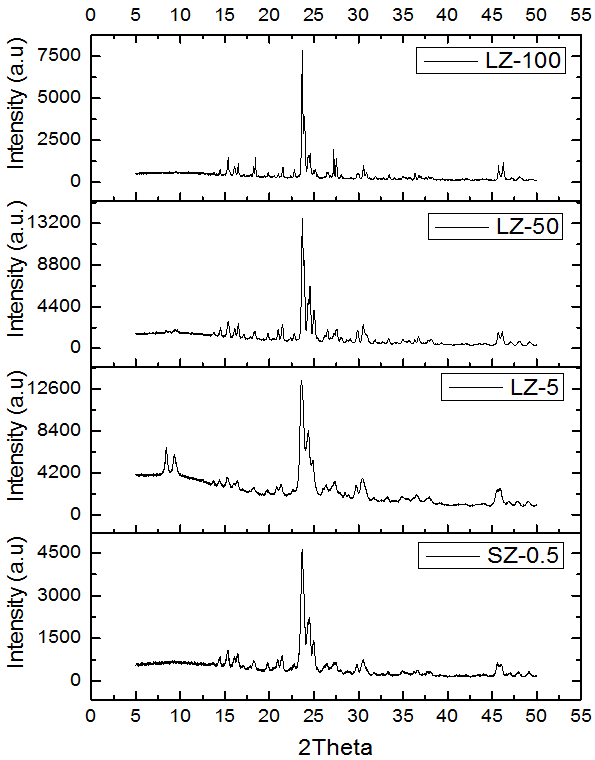 Figure 1: XRD patterns for different ZSM-5 zeolites with varying crystal size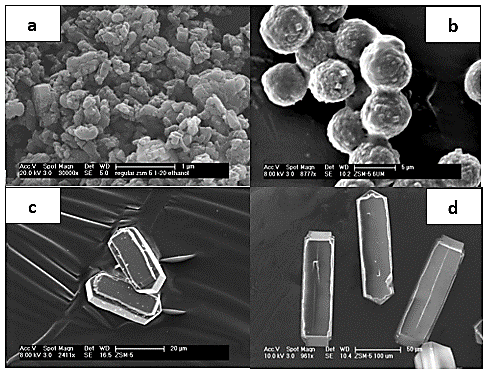 Figure 2: ZSM-5 with different crystal sizes (a) 0.5 µm (b) 5 µm (c) 50 µm (d) 100 µmThe obtained Si/Al ratios by ICP-OES analyses are shown in Table 1 where it can be seen that ZSM-5 with 5 µm crystals had the lowest Si/Al ratio. FTIR spectra were collected with and without pyridine. The bridging hydroxyl groups (3610 cm-1) and the SiOH (3745 cm-1) are shown in the region 3500 – 3900 cm-1. As seen in Figure 4, pyridine accessed all the bridging OH-groups of the ZSM-5 zeolites with different crystal sizes. The highest number of bridging hydroxyl groups was attained by the ZSM-5 zeolite having 5 µm crystal size (Si/Al=16). Brønsted and Lewis peaks were found at 1455 and 1545 cm-1, respectively after pyridine adsorption. As expected, it is noticeable in Figure 5 that ZSM-5 with 5 µm crystals has the highest number of Brønsted and Lewis acid sites as it has the highest aluminum content and lowest Si/Al. Conversely, the other catalysts have lower acidity as they contain lower aluminum. In terms of the ratio of BAS to LAS, all the catalysts differ from each other’s and LZ-5 had the highest amount of LAS which could mean higher amount of extraframework aluminum as can be seen in Table 1. The measured level of acidity from FTIR correlated well with the Si/Al (from ICP-OES) as the zeolite with the highest Si/Al has the lowest total acidity (Brønsted + Lewis).  It was realized during the synthesis processes of the very large crystals (50, 100 µm) that not all the aluminum is incorporated. Also, it was indicated in the literature by Muller et al that during the synthesis of large crystals, aluminum is incorporated in the framework toward the end of the synthesis resulting in higher aluminum content on the edges of the hexagonal elongated crystals [27]. All this contributes to high Si/Al achieved during the synthesis of the very large crystals.Table 1: ZSM-5 Zeolites Si/Al and Acidity measurementsNitrogen adsorption was utilized to measure the surface area of the commercial and synthesized ZSM-5 zeolites. Furthermore, the pore volumes and external surface areas were obtained. The results displayed that the highest surface area was attained by ZSM-5 with the smallest crystal size (0.5 µm) while unexpectedly the zeolite with crystal size 5 µm had the lowest surface area amongst all samples (Table 1) which might be related to the spherical particle shape. It can also be observed that LZ-5 had lower BET surface area (280 m2/g) and external surface area (93 m2/g) area as a result of the different morphology compared to the other samples. The large elongated hexagonal crystals showed higher BET surface area and external surface area which are comparable to the smallest crystals LZ-0.5. Furthermore, ZSM-5 with the largest crystal size (100 µm) showed the lowest pore volume value (0.088 cm3/g). Figure 3: Pore size distribution of ZSM-5 zeolite with various crystal size. The pore size distribution curves of all four samples are presented in Figure 3 and it can be observed from the graphs that increasing the crystal size reduced the peak size of the pores. This correlates with the decrease in pore volume as it can be seen in Table 1 that the increase in crystal size was accompanied by a decrease in pore volume. Pore size distribution curves were obtained following the BJH (Barrett, Joyner, and Halenda) method explained by Lowell et al [28].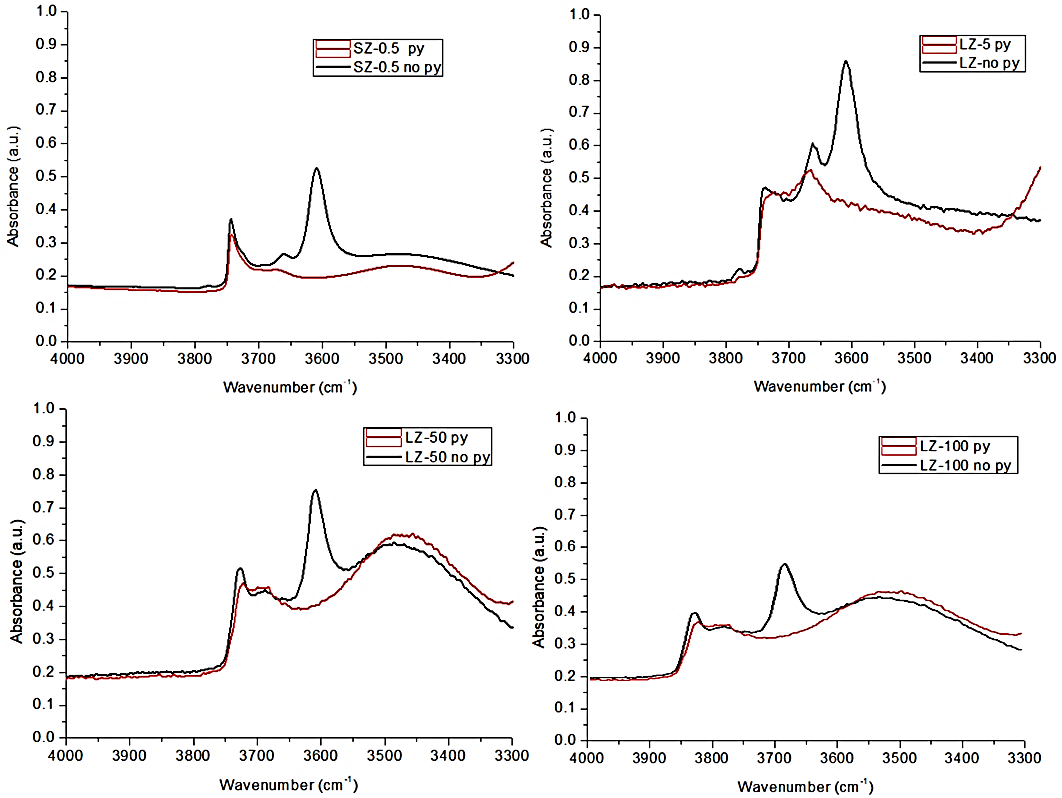 Figure 4: FTIR spectra of the hydroxyl region before and after pyridine adsorption (Py and no Py)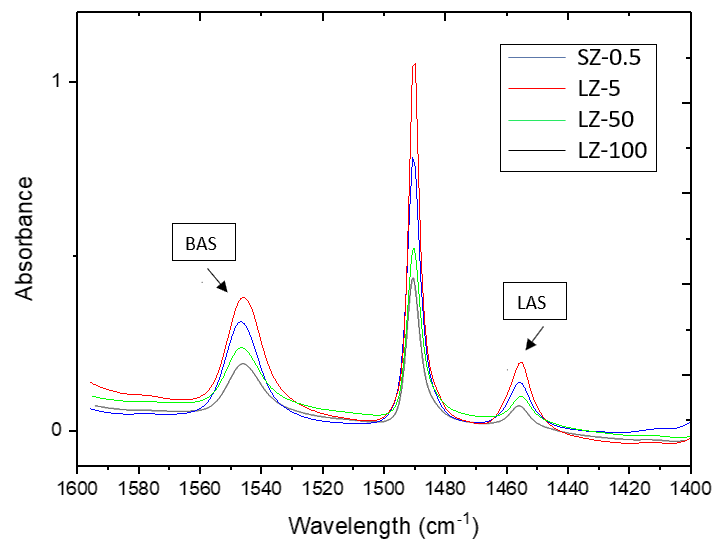 Figure 5: BAS and LAS of ZMS-5 zeolites with different crystal sizesToluene disproportionation reactionCarrying out toluene disproportionation reaction over ZSM-5 zeolites with different crystal sizes mainly produces benzene and a mixture of para-, meta-, ortho- xylenes. Other products with minor amounts including trimethylbenzenes and ethylbenzene are also formed. Effect of crystal size on p-xylene selectivity and toluene conversionThe performance and stability of all catalysts were tested for two hours at 3 h-1 WHSV. It was anticipated that increasing the crystal size will improve the selectivity towards p-xylene because of the imposed diffusion limitations on the other xylene isomer by the longer diffusion path inside the channels. Both ZSM-5 zeolites with 0.5 and 5 µm delivered similar conversion and para-selectivity around 25% in line with the thermodynamic equilibrium value. As expected, the para-selectivity was clearly improved over the much larger crystals of ZSM-5 (50 and 100 µm). They delivered a value above the thermodynamic equilibrium value where both catalysts reached about 35 % p-xylene selectivity. However, the conversion was low which was attributed to catalysts low acidity and diffusion limitation caused by the long diffusion pathways. This can be seen in Table 1 where the large crystals having half the Brønsted and Lewis acidity of the 0.5 µm commercial ZSM-5. It is well established in zeolites that the catalytic properties of zeolites are affected by the aluminium content and distribution in the framework which is directly related to the number of acid sites [26]. It was expected that LZ-50 and LZ-100 were going to provide low toluene conversion due to the fewer available acid sites. Also, the conversion could have been affected by the lower pore volume of LZ-100 (Table 1). The catalytic evaluation of toluene disproportionation over ZSM-5 with various crystal sizes (0.5, 5, 50 and 100) µm at WHSV 3 h-1 is shown in Figure 6. In the graphs, time zero minutes is defined as the appearance of the first liquid product drop from the separator sampling point which usually takes two hours after starting the feed pump. The difference in crystal size, imposed diffusion limitation and catalyst acidity resulted in different toluene conversions by small and large crystals.Figure 6: Effect of crystal size on p-xylene selectivity and toluene conversionEffect of space velocity (WHSV)Increasing the space velocity leads to a reduced the contact time between the the catalyst and reactants/products. Thus, it was observed that increasing WHSV resulted in lower conversion. Alternatively, para-selectivity was noticeably enhanced reaching its highest value at the fastest WHSV (83 h-1) on all catalysts as seen in Figure 7. The selectivity was not much improved by LZ-5 at low flowrates (WHSV). However, there was an improvement in selectivity when increasing the flowrate (WHSV) which can be observed with LZ-5 while SZ-0.5 did not affect the selectivity even at a very high flowrate. This indicates that the larger crystal size contributed to the increase in p-xylene selectivity. Also, it should be taken into consideration that LZ-5 has higher acidity which could conversely affect the selectivity. Thus, reducing the acidity LZ-5 with various modifications techniques could lead to even more improvement in the selectivity of p-xylene. The selectivity obtained with LZ-5 at high WHSV (83 h-1) was about 45 %. On the other hand, SZ-0.5 delivered a selectivity around 27 % which is close to the thermodynamic equilibrium value. The highest p-xylene selectivities were attained by LZ-50 and LZ-100 at all WHSVs. However, the obtained toluene conversions were the lowest amongst the other catalysts. The optimum results in terms of the combination of toluene conversion, p-xylene selectivity and p-xylene yield were achieved over LZ-5. Based on the achieved results it can be concluded that crystal size plays an important role in enhancing the p-xylene selectivity in the xylene mixture. Moreover, greater diffusion limitations are imposed on the isomers with larger kinetic diameters by increasing the diffusion pathway (crystal size). Therefore, they will isomerize to the favourable para isomer, which have a smaller kinetic diameter, in order to diffuse out of the channels. Similar results were obtained at atmospheric pressure in the literature and are in agreement with the findings of this study [29]. Furthermore, the highest yield of p-xylene was achieved over LZ-5 as a result of the high conversion delivered at all WHSVs except for WHSV 3 h-1 (Figure 8).Figure 7: Effect of WHSV (h-1) on p-xylene selectivity and toluene conversion Figure 8: Effect of crystal size at different WHSVs on p-xylene yieldEffect of elevated pressureIncreasing the pressure allows for more and longer contact between the toluene molecules and the zeolite. Therefore, higher chance of feed molecules reacting and converting into products on the available acid sites within ZSM-5. Increasing the pressure to 10 bar with hydrogen, significantly increased in the conversion of toluene. The effects of raising the pressure to 10 bar can be observed clearly in Figure 9 compared to the results at 1 bar in section 3.2.2. It was noticed that carrying out the reaction at high pressure improved the toluene conversion. It can also be observed that in the case of large crystals catalysts, the selectivity towards p-xylene was increased with increasing WHSV (h-1). However, it is lower than the attained values at atmospheric pressure. The obtained results indicated a trade-off between conversion and selectivity.LZ-5 produced the highest conversion at about 46 % at the lowest WHSV. This achieved conversion can be ascribed to the more available acid sites (Table 1) that can be utilized in the reaction on this catalyst. This allowed LZ-5 to perform better in terms of toluene conversion even when the WHSV was varied from (3 to 83 h-1). LZ-50 and LZ-100 delivered the highest p-xylene selectivity 50 % and 60 %, respectively at the highest space velocity. On the other hand, they showed the lowest conversion which was around 5 % and 2 %, respectively. Figure 9: Effect of pressure on conversion and p-xylene selectivityFigure 10: p-xylene yield at 10 bar over ZSM-5 with a range of crystal sizeDeactivation behaviour of ZSM-5 with different crystal sizes at 10 barThe performance of SZ-0.5, LZ-5 and LZ-100 was evaluated for 50 hours on stream at a WHSV 30 h-1 to investigate the effect of crystal size on toluene conversion and p-xylene selectivity over extended operation (Figure 11). It is observable from the graph that the conversion decreased with time over all three catalysts. The conversion over the large crystals (LZ-5 and LZ-100) decreased rapidly initially and then more slowly after 12 hours. On the other hand, the smaller crystal size continued to deactivate up to 40 hours and then stabilized. The selectivity towards p-xylene was significantly improved with time over LZ-100 and increased from around 34% to 55% after 30 hours on stream. Conversely, SZ-0.5 did not improve the selectivity towards p-xylene which remained around the thermodynamic equilibrium value during the whole run. Likewise, only minor improvement of the selectivity was observed over LZ-5 reaching 27.5 % after 50 hours on stream. Similar behaviour over ZSM-5 was observed by Velasco et al. [30]. However, their observation was obtained from ethylbenzene disproportionation over ZSM-5 (Si/Al = 42 and crystal size of 4.4 µm) at 300oC and atmospheric pressure. They found that there was a fast deactivation during the first three hours on stream.The amount of coke accumulated on all three catalysts was determined using TGA. The highest amount of coke was found on LZ-100 while the lowest amount was formed over ZSM-5 with the smallest crystal size (SZ-0.5). This could be a result of the higher BET surface area and shorter diffusion path which allows faster diffusion of larger molecules formed inside the channels. Furthermore, the high amount of coke formed on the large crystals LZ-100 could be a result of the observed low pore volume (Table 1). Wan et al. reported similar results confirming that the longer the diffusion path the more observed coke accumulation on the catalyst. This is due to that the large molecules will have difficulty diffusing out leading to the formation of bulkier molecules and eventually coke [31]. Figure 12 shows the TGA weight loss curves of all spent catalysts as weight percent after performing toluene disproportionation for 50 hours at a WHSV 30 h-1.Figure 11: Deactivation behaviour over ZSM-5 zeolites with different crystal size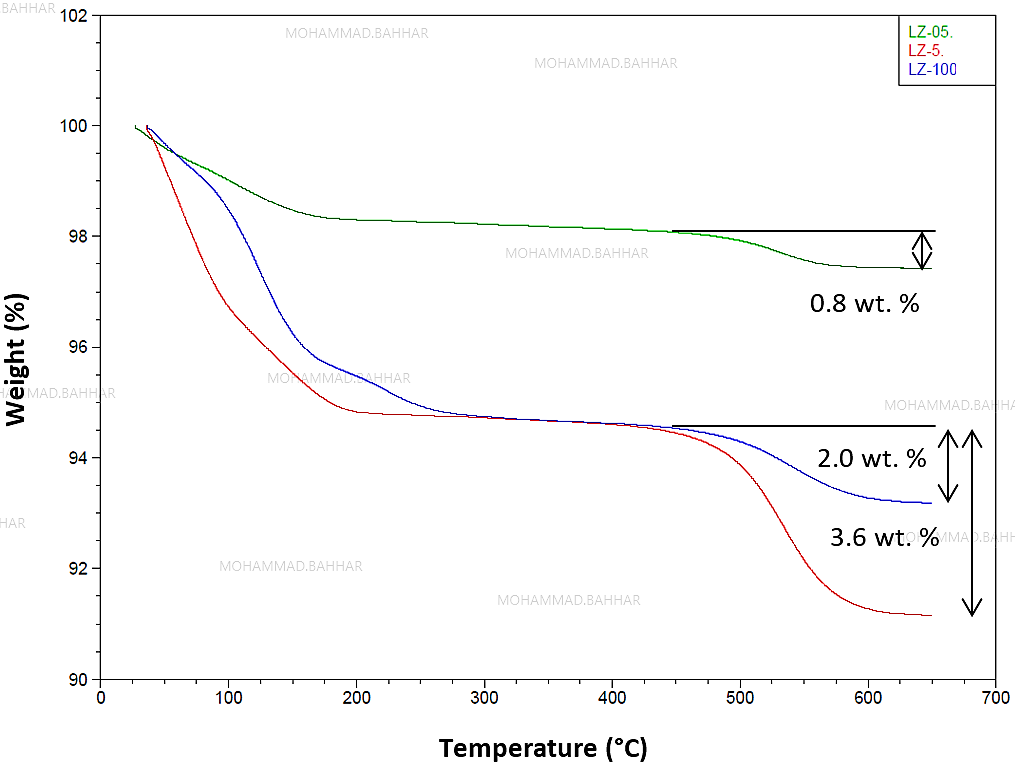 Figure 12: TGA curves for ZSM-5 with different crystal sizes after 50 hours on streamTable 2 shows the weight loss for all zeolites and the lowest amount of coke was obtained by the smallest crystal size (0.5 µm). Moreover, LZ-5 (5 µm) had the largest amount of coke as it has more acid sites (Table 1) than LZ-100 (100 µm).Table 2: Coke amount after deactivation studiesConclusionToluene disproportionation was performed over four ZSM-5 zeolites synthesized in house with various crystal sizes (0.5, 5, 50 and 100 µm) to examine the effect of crystal size on toluene conversion and p-xylene selectivity. Furthermore, the effects of several key operating parameters including reaction pressure and space velocity were studied to optimize the conversion and selectivity of toluene disproportionation. Increasing the crystal size resulted in the improvement in p-xylene selectivity and oppositely the conversion was decreased. The high selectivity to p-xylene was especially attained with the very large crystals (50, 100) µm. Moreover, increasing the space velocity (WHSV) furtherly enhanced the selectivity towards p-xylene and decreased the conversion. The increase in selectivity was observed only with ZSM-5 with large crystals (5, 50, and 100) µm indicating that the obtained improvement is due to the combination of increasing the crystal size and space velocity. Alternatively, increasing the pressure from atmospheric to 10 bar improved the toluene conversion at the cost of p-xylene selectivity. The highest conversion was achieved over the 5 µm (LZ-5) while the 100 µm (LZ-100) delivered the highest p-xylene selectivity accompanied by a low conversion. The study concluded that LZ-5 achieved the best results in terms of p-xylene selectivity and conversion combination. Figure 13 summarizes toluene conversion and p-xylene selectivity at 10 bar for all evaluated catalysts.Figure 13: Toluene conversion vs p-xylene selectivity over ZSM-5 with different crystal sizesThis research presents unique findings where different crystal sizes were applied and it showed that even though increasing the diffusion path by increasing the crystal size is an important factor that size should be tailored during the synthesis to a certain range. It is demonstrated throughout this paper that crystal size between 5-7 µm is not enough and the diffusion pathway has to be long enough to restrict the diffusion of the undesired xylene isomers. It was observed that a crystal size around 50 µm enhanced the selectivity significantly. Moreover, increasing the crystal size further does not improve the p-xylene selectivity much further. Increasing the crystal size further will instead decrease the conversion as the diffusion path is too long which will restrict larger molecule to diffuse out and eventually results in deactivating the catalyst. Moreover, it was also concluded that during synthesis of larger crystals than 50 µm, aluminium is difficult to incorporate in the structure resulting in crystals with lower acidity.Finally, increasing the diffusion limitation by increasing the diffusion path length (crystal size) is a key factor in enhancing the selectivity towards p-xylene. To furtherly optimize the selectivity, the quick isomerization reaction of xylene over the external surface of zeolites should be suppressed through deactivating the external acid sites. Acknowledgments: The authors are thankful for the financial support from Saudi Aramco. Also, would like to acknowledge the continuous lab technical support from Mr. Loris Doyle and Ms. Shahla Khan. Finally, we would like to acknowledge and thank Dr. John Waters for his support with BET analysis. ReferencesT. Tsai, Appl. Catal. A., 182 (1999), P. 355.W. Vermeiren, J.P. Gilson, Top Catal., 52 (2009), P. 1131. S. Jenkins, [Presentation] IOC Petrochemical conclave. (2013) http://www.petrochemconclave.com/presentation/2013/Mr.SJenkins.pdf(accessed 15 September 2019)K. Tominaga, S. Maruoka, M. Gotoh, N. Katada, M. Niwa, Microporous Mesoporous Mater., 117(2009), p. 523.D.B. Shah, C.J. Guo, D. T. Hayhurst, Stud. Surf. Sci. Catal., 80 (1993), P. 575.D. Mitsuyoshi, K. Kuroiwa, Y. Kataoka, T. Nakagawa, M. Kosaka, K. Nakamura, S. Suganuma, Y. Araki, N. Katada, Micropourous Mesoporous Mater., 242 (2017), P. 118.N.Y. Chen, W.W. Kaeding, F.G. Dwyer, J. Am. Chem. Soc., 101 (1979), P. 6783. W.W. Kaeding, C. Chu, L. B. Young, S. A. Butter, J. Catal., 69 (1981) P. 392. L. B. Young, S. A. Butter, W. W. Kaeding, J. Catal., 76 (1982), P. 418. P. Ratnasamy, G. P. Babu, A. J. Chandwadkar, S. B. Kulkarni, Zeolites., 6 (1986) P. 98. V. Ducarme, J. Vedrine. Appl. Catal., 17 (1985), P. 175.F. Bauer, W. Chen, Q. Zhao, A. Freyer, S. Liu, Microporous Mesoporous Mater., 47(2001), P.67.P. Wu, T. Komatsu, T. Yashima, Microporous Mesoporous Mater., 22(1998), P. 343.Z. Zhu, Z. Xie, Q. Chen, D. Kong, W. Li, W. Yang, C. Li, Microporous Mesoporous Mater., 101(2007), P. 169.R. Le Van Mao, V. Ragaini, G. Leofanti, R. Fois, J. Catal., 81 (1983), P. 418.F. Bauer, E. Bliz, A. Freyer, Stud. Surf. Sci. Catal., 154 (2004), P. 2169.D. Olson, W. Haag, ACS. Symp. Ser. Am. Chem. Soc., 248 (1984), P. 275.S. Al-Khattaf, Chem. Eng. Process, 46 (2007), P. 964.H. Wu, M. Liu, W. Tan, K. Hou, A. Zhang, Y. Wang, X. Guo, J. Energy Chem., 23 (2014), P. 491.J. Hodala, A. Halgeri, G. Shanbhag, Appl. Catal. A. 484 (2014), P. 8.Y. S. Bhat, J. Das, K. V. Rao, A. B. Halgeri, J. Catal., 159 (1996), P. 368.M. Uguina, J. Sotelo, D. Serrano, Appl. Catal., 76 (1991), P. 183.  N. Chen, J. Catal., 114 (1988) P. 17.C. Rallan, R. Al-Rubaye, A. Garforth, Chem. Eng. Trans., 43 (2015), P. 907. S. Z. Chen, K. Huddersman, D. Keir, L.V. C Rees, Zeolites, 8 (1988), P. 106. E. Derouane, J. Védrine, R. Pinto, P. Borges, L. Costa, A. Lemos, Catal. Rev., 55 (2013), P. 454. U. Müller, K. Unger. Stud. Surf. Sci. Catal., 39 (1988), P.101S. Lowell, J. E. Shields, M. A. Thomas, M. Thommes. Characterization of Porous Solids and Powders: Surface Area, Pore Size and Density. Kluwer Academic Publishers, Dordrecht, the Netherlands, 2004.N. Chen. Ind. Eng. Chem. Res., 40 (2001), P. 4157. N. Velasco, M. Machado, D. Cardoso, Braz. J. Chem. Eng., 15 (1998). Z. Wan, C. Wang, H. Yang, D. Zhang, In Chemeca 2013 : challenging tomorrow. Vol. 1. Barton, ACT: Engineers Australia, (2013), P. 5. CatalystCrystal size (µm)Si/Al (ICP)BAS (mmol/g)LAS (mmol/g)BET surface area (m2/g)Microporous area (m2/g)External surface area (m2/g)Pore volume (cm3/g)SZ-0.50.526.30.310.083381881500.113LZ-5515.90.370.17280187930.110LZ-505058.20.180.063201391810.090LZ-10010064.30.150.053091371730.088CatalystSi/AlX (50h)SP (50 h)Coke wt. %LZ-0.526.37.224.50.80LZ-515.914.227.53.61LZ-10064.32.856.72.00